İş Akış AdımlarıSorumluİlgili Dökümanlar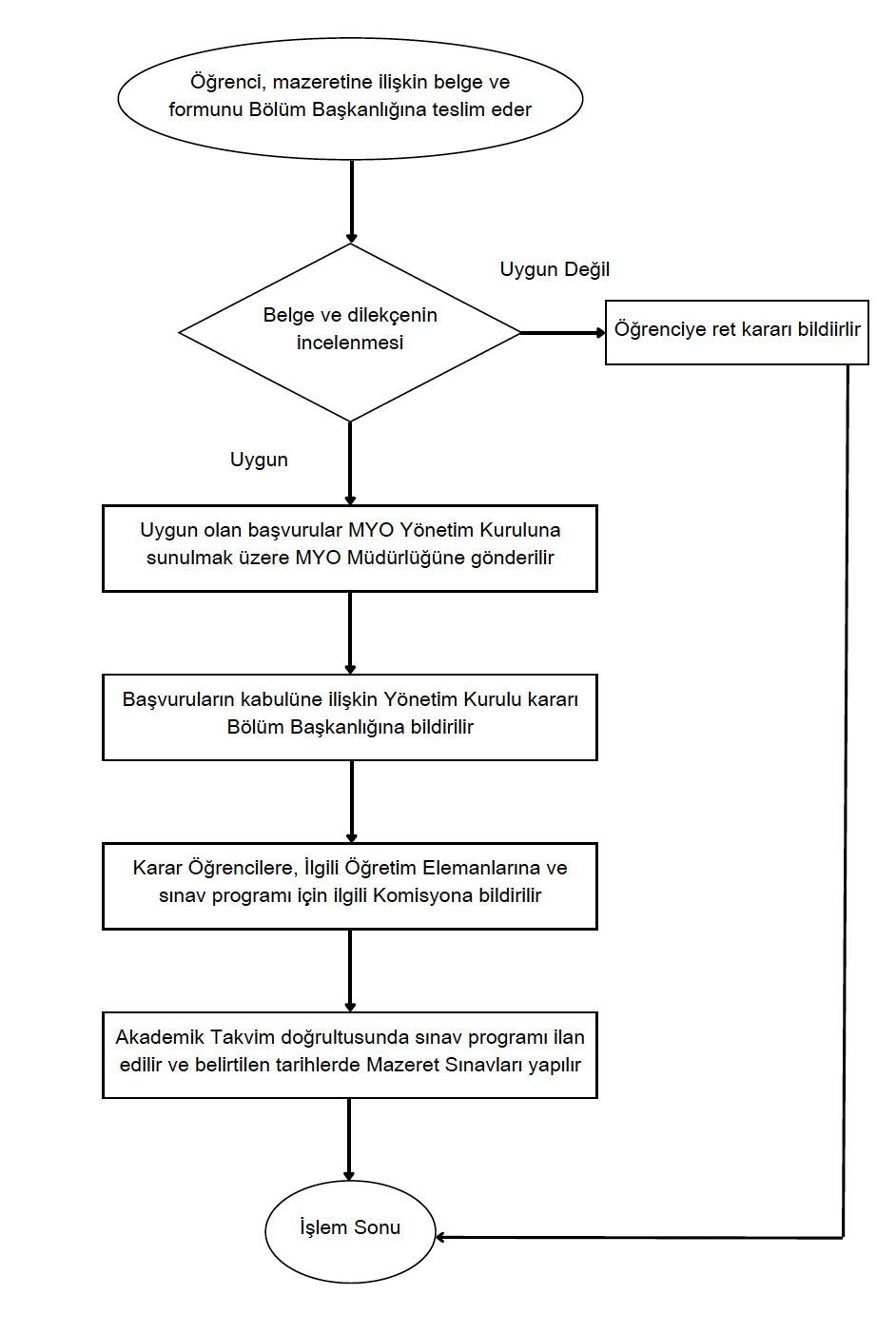 ÖğrenciBölüm BaşkanlığıBölüm BaşkanlığıMYO MüdürlüğüBölüm BaşkanlığıBölüm BaşkanlığıÖğretim Elemanı1-Bayburt Üniversitesi Mazeret İşlemleri Yönergesi2- Mazeret Başvuru Formu3- Mazeret Belgesi1-Yazışmalar1-Yazışmalar1-MYO Yönetim Kurulu Kararı2-Yazışmalar1-Yazışmalar1-Akademik Takvim2-Sınav Programı